П О С Т А Н О В Л Е Н И Е___________________                                                                                       №___________с. ЗавьяловоОб утверждении Порядка осуществления бюджетных полномочий главных администраторов доходов бюджетов бюджетной системы Российской Федерации, являющихся органами местного самоуправления и (или) находящимися в их ведении казенными учреждениями муниципального образования «Муниципальный округ Завьяловский район Удмуртской Республики»В соответствии со статьей 160.1 Бюджетного кодекса Российской Федерации,  руководствуясь Уставом муниципального образования «Муниципальный округ Завьяловский район Удмуртской Республики»,ПОСТАНОВЛЯЮ:1. Утвердить Порядок осуществления бюджетных полномочий главных администраторов доходов бюджетов бюджетной системы Российской Федерации, являющихся органами местного самоуправления и (или) находящимися в их ведении казенными учреждениями муниципального образования «Муниципальный округ Завьяловский район Удмуртской Республики» (прилагается).	2. Признать утратившим силу постановление Администрации муниципального образования «Завьяловский район» от 10.06.2020 № 1 «Об утверждении Порядка осуществления бюджетных полномочий главных администраторов доходов бюджетов бюджетной системы Российской Федерации, являющихся органами местного самоуправления и (или) находящимися в их ведении казенными учреждениями муниципального образования «Завьяловский район».3. Разместить настоящее постановление на официальном сайте муниципального образования завьяловский.рф в сети «Интернет».3. Контроль за исполнением постановления возложить на заместителя главы Администрации муниципального образования «Муниципальный округ Завьяловский район Удмуртской Республики» по экономике, финансам и территориальному развитию Ершова Д.А.Глава муниципального образования                                                                  К.Н. Русинов ПОРЯДОКосуществления бюджетных полномочий главных администраторов доходов бюджетной системы Российской Федерации, являющихся органами местного самоуправления  и (или) находящимися в их ведении казенными учреждениями муниципального образования «Муниципальный округ Завьяловский район Удмуртской Республики»Органы местного самоуправления муниципального образования «Муниципальный округ Завьяловский район Удмуртской Республики» и (или) находящиеся в их ведении казенные учреждения, являющиеся главными администраторами доходов бюджетов бюджетной системы Российской Федерации (далее – главные администраторы доходов):1.1. Формируют и утверждают перечень подведомственных им администраторов доходов бюджета.1.2. Формируют и предоставляют в Управление финансов Администрации муниципального образования «Муниципальный округ Завьяловский район Удмуртской Республики» (далее – Управление финансов) в сроки, установленные нормативными правовыми актами Администрации муниципального образования «Муниципальный округ Завьяловский район Удмуртской Республики», следующую информацию:- прогноз поступления доходов бюджета муниципального образования «Муниципальный округ Завьяловский район Удмуртской Республики»;- обоснования прогноза поступления доходов бюджета муниципального образования «Муниципальный округ Завьяловский район Удмуртской Республики»;- аналитические материалы по исполнению бюджета муниципального образования «Муниципальный округ Завьяловский район Удмуртской Республики» в части доходов;- сведения, необходимые для составления среднесрочного финансового плана и (или) проекта бюджета муниципального образования «Муниципальный округ Завьяловский район Удмуртской Республики»;- сведения, необходимые для составления и ведения кассового плана бюджета муниципального образования «Муниципальный округ Завьяловский район Удмуртской Республики»;1.3. Формируют и предоставляют в Управление финансов бюджетную отчетность главного администратора доходов по формам и в сроки, установленные нормативными правовыми актами.1.4. В случаях, установленных законодательством Российской Федерации, исполняют полномочия администратора доходов бюджета муниципального образования «Муниципальный округ Завьяловский район Удмуртской Республики».1.5. Ведут реестр источников доходов бюджета муниципального образования «Муниципальный округ Завьяловский район Удмуртской Республики» по закрепленным за ними источникам доходов на основании перечня источников доходов бюджетов бюджетной системы Российской Федерации.1.6. Утверждают методику прогнозирования поступлений доходов в бюджет муниципального образования «Муниципальный округ Завьяловский район Удмуртской Республики» в соответствии с общими требованиями к методике прогнозирования поступлений доходов в бюджеты бюджетной системы Российской Федерации, установленными Правительством Российской Федерации.2. Главные администраторы доходов в месячный срок со дня принятия решения о бюджете муниципального образования доводят до подведомственных администраторов доходов правовые акты о наделении их полномочиями администраторов доходов бюджета, которые должны содержать следующие положения:2.1. Закрепление за подведомственными администраторами доходов источников доходов бюджетов, полномочия по администрированию которых они осуществляют, с указанием нормативных правовых актов, являющихся основанием для администрирования данного вида платежа;2.2. Наделение администраторов доходов в отношении закрепленных за ними источников доходов бюджетов бюджетной системы Российской Федерации следующими бюджетными полномочиями:- начисление, учет и контроль за правильностью исчисления, полнотой и своевременностью осуществления платежей в бюджет, пеней и штрафов по ним;- взыскание задолженности по платежам в бюджет, пеней и штрафов;- принятие решений о возврате излишне уплаченных (взысканных) платежей в бюджет, пеней и штрафов, а также процентов за несвоевременное осуществление такого возврата и процентов, начисленных на излишне взысканные суммы, и предоставление в орган Федерального казначейства поручений (сообщений) для осуществления возврата в порядке, установленном Министерством финансов Российской Федерации;- принятие решений о зачете (уточнении) платежей в бюджеты бюджетной системы Российской Федерации и представление соответствующего уведомления в орган Федерального казначейства;- иные бюджетные полномочия, установленные законодательством Российской Федерации и принимаемыми в соответствии с ним муниципальными правовыми актами;2.3. Определение порядка заполнения (составления) и отражения в бюджетном учете первичных документов по администрируемым доходам бюджетов или указание нормативных правовых актов Российской Федерации, регулирующих данные вопросы;2.4. Определение порядка и сроков сверки данных бюджетного учета администрируемых доходов бюджета муниципального образования «Муниципальный округ Завьяловский район Удмуртской Республики»;2.5. Определение порядка действий администраторов доходов при уточнении невыясненных поступлений в соответствии с нормативными правовыми актами Российской Федерации, в том числе нормативными правовыми актами Министерства финансов Российской Федерации;2.6. Определение порядка возврата денежных средств физическим и юридическим лицам в случаях осуществления ими платежей, являющихся источниками формирования доходов бюджетов бюджетной системы Российской Федерации, в соответствии с порядками, установленными федеральными законами, и (или) общими требованиями, установленными Министерством финансов Российской Федерации;2.7. Определение порядка действий администраторов доходов при принудительном взыскании ими с плательщика платежей в бюджет, пеней и штрафов по ним через судебные органы или через судебных приставов в случаях, предусмотренных законодательством Российской Федерации (в том числе определение перечня необходимой для заполнения платежного документа информации, которую необходимо довести до суда и (или) судебного пристава-исполнителя) в соответствии с нормативными правовыми актами Российской Федерации, в том числе нормативными правовыми актами Министерства финансов Российской Федерации;2.8. Определение порядка, форм и сроков представления администратором доходов главному администратору доходов сведений и бюджетной отчетности, необходимых для осуществления полномочий главного администратора доходов;2.9. Иные положения, необходимые для реализации полномочий администратора доходов. 3. Администраторы доходов разрабатывают и устанавливают по согласованию с соответствующими главными администраторами доходов регламенты реализации полномочий администратора доходов по взысканию дебиторской задолженности по платежам в бюджет, пеням и штрафам по ним в соответствии с общими требованиями, установленными Министерством финансов Российской Федерации.Внесение изменений в регламент реализации полномочий администратора доходов по взысканию дебиторской задолженности по платежам в бюджет, пеням и штрафам по ним, установленный в соответствии с абзацем первым настоящего пункта, признание его утратившим силу осуществляются администратором доходов по согласованию с соответствующим главным администратором доходов.4. В случае изменения функций и полномочий главных администраторов доходов главный администратор доходов доводит информацию об указанных изменениях до Управления финансов в течение двух недель с момента внесения изменений.5. В случае изменения состава и (или) функций главных администраторов доходов бюджета муниципального образования «Муниципальный округ Завьяловский район Удмуртской Республики», а также изменения принципов назначения и присвоения структуры кодов классификации доходов бюджетов Российской Федерации внесение изменений в перечень главных администраторов доходов бюджета муниципального образования «Муниципальный округ Завьяловский район Удмуртской Республики», а также в состав закрепленных за ними кодов классификации доходов бюджетов Российской Федерации осуществляется нормативным правовым актом Управление финансов без внесения изменений в постановление Администрации муниципального образования «Муниципальный округ Завьяловский район Удмуртской Республики», утверждающее перечень главных администраторов доходов бюджета муниципального образования «Муниципальный округ Завьяловский район Удмуртской Республики».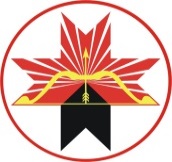 АДМИНИСТРАЦИЯМУНИЦИПАЛЬНОГО ОБРАЗОВАНИЯ«МУНИЦИПАЛЬНЫЙ ОКРУГ ЗАВЬЯЛОВСКИЙ РАЙОНУДМУРТСКОЙ РЕСПУБЛИКИ»«УДМУРТ ЭЛЬКУНЫСЬДЭРИ ЁРОСМУНИЦИПАЛ ОКРУГ»МУНИЦИПАЛ КЫЛДЫТЭТЛЭНАДМИНИСТРАЦИЕЗУТВЕРЖДЕН                                                                                       постановлением Администрации                                                                                                               муниципального образования                                                                                   «Муниципальный округ Завьяловский район Удмуртской Республики»                                                                                             от _________________ №______